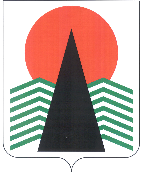 Сельское поселение СентябрьскийНефтеюганский районХанты-Мансийский автономный округ – ЮграАДМИНИСТРАЦИЯ СЕЛЬСКОГО ПОСЕЛЕНИЯ СЕНТЯБРЬСКИЙРАСПОРЯЖЕНИЕп. Сентябрьский29.09.2021                                                                                                    № 69-раО результатах оценки эффективности налоговых расходов в муниципальном образовании сельское поселение Сентябрьский за 2020 год	В соответствии с постановлением администрации сельского поселения Сентябрьский от 27.09.2021 №92-па «О порядке оценки налоговых расходов муниципального образования сельское поселения Сентябрьский»	1. Одобрить прилагаемую аналитическую справку о результатах оценки эффективности налоговых расходов на территории муниципального образования сельское поселение Сентябрьский за 2020 год.	2. Финансово-экономическому отделу (Фоминой М.В.) использовать результаты эффективности налоговых расходов при составлении проекта бюджета муниципального образования сельское поселение Сентябрьский на 2022 год и плановый период на 2023 и 2024 годы.	3. Настоящее распоряжение подлежит размещению на официальном сайте органов местного самоуправления сельского поселения Сентябрьский.         4. Контроль за выполнением распоряжения возложить на начальника отдела главного бухгалтера Фомину М.В.Глава поселения			                                                       А.В. СветлаковПриложениек распоряжению администрациисельского поселения Сентябрьскийот 29.09.2021 № 69-раАНАЛИТИЧЕСКАЯ СПРАВКАо результатах оценки эффективности налоговых расходовна территории муниципального образования сельское поселение Сентябрьский за 2020 годОценка эффективности налоговых расходов направлена на контроль результативности налоговых льгот и их соответствия общественным интересам. Целью осуществления оценки эффективности налоговых расходов является минимизация потерь бюджета сельского поселения Сентябрьский, связанных с предоставлением налоговых льгот.Оценка эффективности предоставленных (планируемых предоставлению) налоговых расходов в отношении налоговых льгот по местным налогам (земельный налог и налог на имущество физических лиц) за2020 год проводится в соответствии с разделом 4 постановления администрации сельского поселения Сентябрьский от 27.09.2021 № 92-па «О порядке оценки налоговых расходов муниципального образования сельское поселение Сентябрьский». Эффективность налоговых расходов определяется в соответствии с перечнем налоговых расходов сельского поселения Сентябрьский на основе налоговой отчетности формы № 5-МН за 2020 год.         Местные налоги устанавливаются Налоговым кодексом Российской Федерации и решениями Совета депутатов сельского поселения Сентябрьский, которые определяют налоговые ставки, порядок и сроки уплаты налогов, а также налоговые льготы, основания и порядок их применения.ЗЕМЕЛЬНЫЙ НАЛОГСтруктура и динамика земельного налогаНалоговые ставки и льготы по земельному налогуВ соответствии с Налоговым кодексом РФ на территории муниципального образования сельское поселение Сентябрьский земельный налог установлен решением Совета депутатов сельского поселения Сентябрьский от 14.10.2020 № 115 «Об установлении земельного налога» которым определены налоговые ставки: 1. 0,3 % от кадастровой стоимости в отношении земельных участков:1.1. отнесенных к землям сельскохозяйственного назначения или к землям в составе зон сельскохозяйственного использования и используемые для сельскохозяйственного производства;1.2. занятых жилищным фондом и объектами инженерной инфраструктуры жилищно-коммунального комплекса (за исключением доли в праве на земельный участок, приходящийся на объект, не относящийся к жилищному фонду и к объектам инженерной инфраструктуры жилищно- коммунального комплекса) или приобретенных (предоставленных) для жилищного строительства (за  исключением земельных участков, приобретенных (предоставленных) для индивидуального жилищного строительства, используемых в предпринимательской деятельности;1.3. не используемых в предпринимательской деятельности, приобретенных предоставленных) для ведения личного подсобного хозяйства, садоводства или огородничества, а также земельных участков общего назначения, предусмотренных Федеральным законом от 29.07.2017 № 217-ФЗ «О ведении гражданами садоводства и огородничества для собственных нужд и о внесении изменений в отдельные законодательные акты Российской Федерации»;1.4. ограниченных в обороте в соответствии с законодательством Российской Федерации, предоставленных для обеспечения обороны, безопасности и таможенных нужд.2 1,5 % от кадастровой стоимости в отношении земельных участков:2.1. предназначенных для размещения административных и офисных зданий, объектов образования, науки, здравоохранения и социального обеспечения, физической культуры и спорта, искусства; под объектами торговли, общественного питания, бытового обслуживания;2.3. предназначенных для размещения гаражей и автостоянок; предназначенных для размещения производственных и административных зданий, строений, сооружений, промышленности, коммунального хозяйства, материально-технического, продовольственного снабжения, сбыта и заготовок;2.5. прочие земли.Кроме этого предусмотрены льготные категории налогоплательщиков,которые освобождаются от уплаты земельного налога:1. физические лица, достигшие пенсионного возраста по старости (далее - пенсионеров), имеющих в собственности садоводческие или огороднические участки. Льготы по уплате земельного налога пенсионерам предоставляются в части одного земельного участка;2. муниципальные бюджетные учреждения, муниципальные казенныеучреждения, финансируемые из бюджета муниципального образования Нефтеюганский район, муниципального образования сельское поселение Сентябрьский;3. некоммерческие организации всех форм собственности;4. органы местного самоуправления и их структурные подразделенияв отношении земельных участков под объектами, предоставленными длянепосредственного выполнения возложенных на эти учреждения функции;5. ветераны и инвалиды Великой Отечественной войны неиспользуемых земельные участки в предпринимательской деятельности;6. федеральные бюджетные и казенные учреждения, финансируемыеиз бюджета Ханты-Мансийского автономного округа-Югры;7. организации-инвесторы, реализующие инвестиционные проекты всельском поселении Сентябрьский по направлениям деятельности, определенным постановлением Правительства Ханты-Мансийского автономного округа-Югры 05.04.2013 № 106-п «О плане создания объектов инвестиционной инфраструктуры в Ханты-Мансийском автономном округе» в размере не менее 100 миллионов рублей, в течение двух налоговых периодов с момента отражения произведенных капитальных вложений в бухгалтерском балансе организации – налогоплательщика. Льготы, предоставляемые отдельным категориям физических лиц, рассматриваются как форма государственной социальной поддержки, имеют исключительно социальный эффект.Юридические лица.Количество налогоплательщиков по сравнению с 2019 годом уменьшилосьна 2 и составило 6 единиц, в том числе 4 налогоплательщикам предоставленыналоговые льготы на сумму 195 тыс. руб., из них на этот же размер по льготам,установленным муниципальными правовыми актами сельского поселения. Это на 172 тыс. руб. меньше, чем в 2019 году. Сумма налога, подлежащая уплате в бюджет, равна 80 тыс. руб., что на 43 тыс. руб. меньше, чем в 2019 году. Налог к уплате исчислен в отношении 3 земельных участков.Физические лица.Количество налогоплательщиков по сравнению с 2019 годом увеличилосьна 24 и составило 177 единиц, в том числе 51 налогоплательщику предоставлены налоговые льготы на сумму 0 тыс. руб., из них 0 тыс. руб. польготам, установленным муниципальными правовыми актами сельского поселения. Количество земельных участков, учтенных в базе данных налоговых органов, составило 144 единиц, что на 3 участок больше, чем в 2019 году. Из них по 115 участкам исчислен земельный налог к уплате в бюджет в размере 18 тыс. руб., что на 2 тыс. руб. меньше, чем в 2019 году. Налоговые расходы в отношении некоммерческих организаций носят социальный характер. Социальная эффективность налоговых расходов принимается равной сумме предоставленных налоговых льгот.Налоговые расходы по земельному налогу соответствуют целям социально-экономической политики сельского поселения, а так же востребованы плательщиками, которым предоставлены налоговые льготы.Согласно критериям целесообразности налоговые льготы подлежат сохранению и применению в следующем финансовом году.НАЛОГ НА ИМУЩЕСТВО ФИЗИЧЕСКИХ ЛИЦСтруктура и динамика налога на имущество ФЛНалоговые ставки и льготы по налогу на имущество физических лицВ соответствии с Налоговым кодексом РФ на территории муниципального образования сельское поселение Сентябрьский налог наимущество физических лиц установлен решением Совета депутатов сельскогопоселения Сентябрьский от 28.11.2014 № 77 «Об установлении ставок и льгот по налогу на имущество физических лиц на территории муниципального образования сельское поселение Сентябрьский» (в редакции от 10.05.2018 № 274, от 27.06.2019 № 50, от 26.09.2019 № 55, от 20.02.2020 № 88, ), которым определены следующиеналоговые ставки:1. 0,2 % в отношении:- жилых домов, квартир, комнат;- объектов незавершенного строительства в случае, если проектируемымназначением таких объектов является жилой дом;единых недвижимых комплексов, в состав которых входит хотя бы одинжилой дом;- гаражей и машино-мест;- хозяйственных строений или сооружений, площадь каждого из которых не превышает 50 кв. м. и которые расположены на земельных участках, предоставленных для ведения личного подсобного, дачного хозяйства, огородничества, садоводства или индивидуального жилищного строительства.2. 0,5 % в отношении прочих объектов налогообложения.3. 2,0 % в отношении:- объектов налогообложения, включенных в перечень, определяемый всоответствии с пунктом 7 статьи 378.2 Налогового кодекса;- объектов налогообложения, предусмотренных абзацем вторым пункта10 статьи 378.2 Налогового кодекса;- объектов налогообложения, кадастровая стоимость каждого из которых превышает 300 миллионов рублей.Кроме этого предусмотрены льготные категории налогоплательщиков,которые освобождаются от уплаты налога на имущество физических лиц:1. в соответствии со статьей 407 Налогового кодекса РоссийскойФедерации;2. физические лица, относящиеся к коренным малочисленнымнародам Севера Российской Федерации (ханты, манси, ненцы), проживающие и осуществляющие виды традиционной хоз. деятельности коренных малочисленных народов на территории сельского поселения Сентябрьский;3. неработающие трудоспособные лица, осуществляющие уход заинвалидами I группы и престарелыми, нуждающимися в постоянномпостороннем уходе по заключению лечебного учреждения, а также за детьми -инвалидами в возрасте до 18 лет;4. одинокие матери или отцы, воспитывающие детей в возрасте до 18 лет;5. граждане, инфицированные вирусом иммунодефицита человека илибольные СПИДом;6. дети-сироты и опекаемые дети, недостигшие 23-летнего возраста напринадлежащее им имущество или доли имущества;7. многодетные семьи, воспитывающие трех и более детей, в т.ч.находящихся под опекой (попечительством) в возрасте до 24 лет, обучающихся на дневных отделениях высших и средних заведений из числа граждан Российской Федерации, проживающих и зарегистрированных на территории сельского поселения Сентябрьский;8. студенты и слушатели, обучающихся на дневных отделенияхвысших, средних профессионально-технических училищ (колледжей), имеющих имущество или долю в имуществе на территории поселения;9. несовершеннолетние владельцы долей имущества;10. молодые специалисты в течение 3 лет после окончания учебногозаведения.Количество налогоплательщиков по сравнению с 2019 годом увеличилосьна 4 и составило 384 единиц, в том числе 130 налогоплательщикампредоставлены налоговые льготы на сумму 177 тыс. руб., из них 20 тыс. руб. по льготам, установленным муниципальными правовыми актами сельскогопоселения. Это на 1 тыс. руб. меньше, чем в 2019 году. Количество строений,помещений и сооружений, учтенных в базе данных налоговых органов,составило 254 единицы, что на 8 объектов больше, чем в 2019 году. Из них по 254 объектам исчислен налог на имущество к уплате в бюджет на сумму 349тыс. руб., что по сравнению с прошлым годом меньше на 45 тыс. руб. Налоговые расходы в отношении физических лиц носят социальный характер. Социальная эффективность налоговых расходов принимается равной сумме предоставленных налоговых льгот.Налоговые расходы по налогу на имущество физических лицо обеспечиваютПовышение уровня жизни населения малообеспеченных и социально незащищенных категорий граждан, повышение покупательской способности населения, снижение доли расходов на уплату обязательных платежей). Согласно критериям целесообразности налоговые льготы подлежат сохранению и применению в следующем финансовом году. Результатом оценки эффективности налоговых расходов является положительный социальный эффект по предоставленным налоговым льготампо земельному налогу и налогу на имущество физических лиц, улучшающимусловия жизнедеятельности и способствующим сохранению социальнойзащищенности жителей поселения. Вследствие этого установленные налоговые льготы по местным налогам признаются эффективными.2019 год2019 год2020 год2020 годНаименованиеЗемельныйналог поЮЛЗемельныйналогпо ФЛЗемельныйналогпо ЮЛЗемельныйналогпо ФЛ1.Количествоналогоплательщиковучтенных в базе налоговых органов,ед., в т.ч.:81536177которым исчислен налог к уплате41242126которым предоставлены налоговые льготы1464512.Количество земельных участков, учтенных в базе налоговых органов, ед.1014171443.Количество земельных участков, в отношении которых исчислен налог к уплате, ед.1011131154.Налоговая база(кадастровая стоимость), тыс. руб.2185256561887658755.Налоговая база(кадастровая стоимость с учетом льгот), тыс. руб.21852188766.Сумма налога,  подлежащая уплате вбюджет, тыс. руб.1232080187.Сумма налога, не поступившая вбюджет в связи с предоставлениемналогоплательщикамльгот налогу, тыс .руб., их них:2561957льгот, установленныхсоответствии с п.2 ст.387 НК РФ нормативными правовыми актамипредставительныхорганов муниципальных образований23195НаименованиеНалог на имущество ФЛНалог на имущество ФЛ2019 год2020 год1.Количество налогоплательщиков, учтенных в базе380384которым исчислен налог к уплате274254которым предоставлены налоговые льготы1171302.Количество строений, помещений и сооружений, учтенных в базе данных налоговых органов, ед.2462543.Количество строений, помещений и сооружений, по которым налог предъявлен к уплате, ед.1841854.1.Общая инвентаризационная стоимость строений, помещений и сооружений с учетом коэффициента-дефлятора, по которым предъявлен налог к уплате (тыс. руб.)004.2Общая кадастровая стоимость строений помещений и сооружений, по которым предъявлен налог к уплате (тыс. руб.)3040582455514.3Общая кадастровая стоимость строений, помещений и сооружений, по которым предъявлен налог к уплате, с учетом налоговых вычетов (тыс. руб.)212211164 7625.Сумма подлежащая уплате в бюджет3943496.Сумма налога, не поступившая в бюджет в связи с предоставлением налогоплательщикам льгот тыс. руб., из них:167177по категориям, установленным федеральнымзаконодательством РФ146157по категориям, установленным нормативнымиправовыми актами представительных органовместного самоуправления2120